Regulamin ćwiczeń wzmacniających mięśnie dla dzieci klas I-III1. Ćwicz jeżeli w pobliżu nie ma przeszkód. 2.Ćwicz powoli i dokładnie.3.Jeżeli nie potrafisz zrobić ćwiczenia to rób następne.4.Ćwicz boso i w stroju niekrępującym ruchy.5.Po każdym ćwiczeniu wypoczywaj.6.Każde ćwiczenie wykonuj 3 serie po 10,20 lub 30  powtórzeń w zależności od Twoich umiejętności.7.Ćwicz zawsze pod opieką rodzica-opiekuna.regulamin i ćwiczenia opracowali: J.Jęchorek i W.Wójcik Zestaw ćwiczeń izometrycznych dla klas I-III pozwala na wzmocnienie mięśni grzbietu.
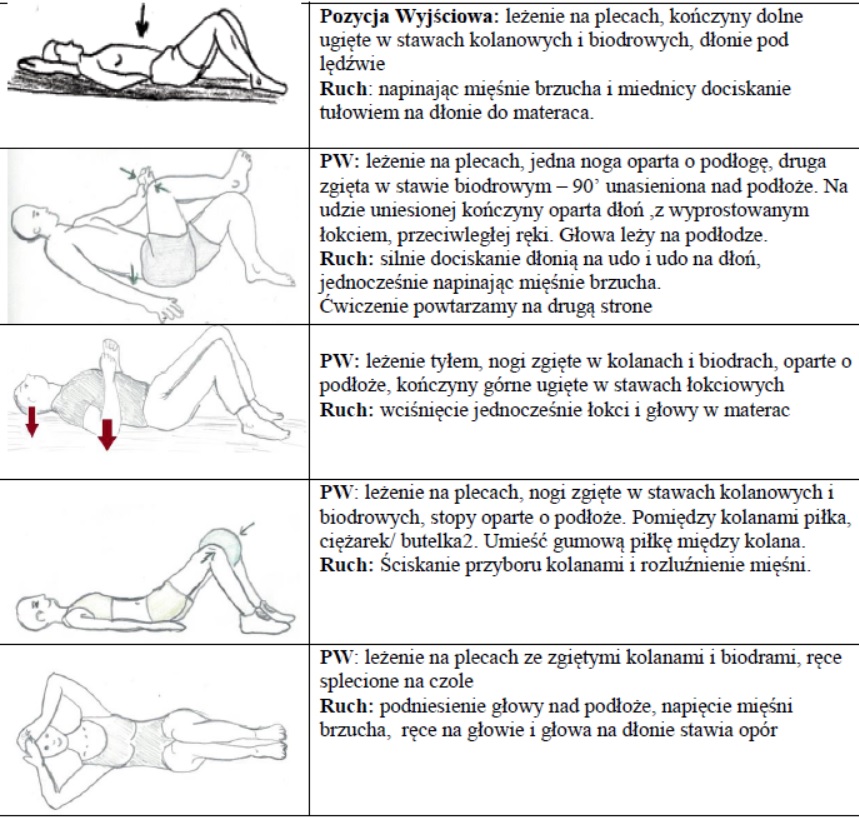 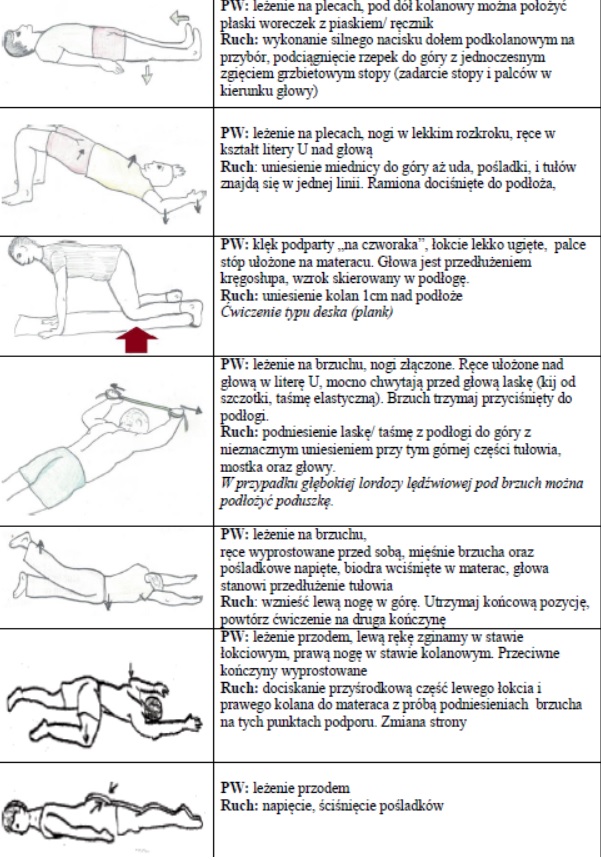 